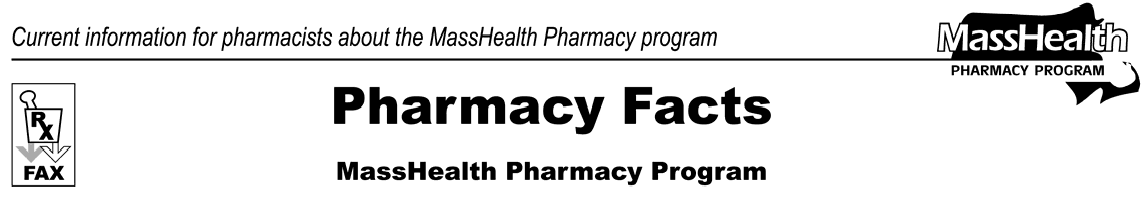 Editor: Vic Vangel • Contributors: Chris Burke, Gary Gilmore, Paul Jeffrey, James Monahan •New Pharmacy Web SiteThe Pharmacy Program at MassHealth has a new Web site. Useful information at this site includes links to the MassHealth Drug List, pharmacy regulations, PA forms, and billing guide.  The address for this site is www.mass.gov/masshealth/pharmacy.Pharmacy Program RegulationsPharmacies will receive postcard notification of an update to Subchapter 4 of the Pharmacy Manual. The referenced document, TL PHM-53, can also be found at www.mass.gov/masshealthpubs.The following changes, of particular interest to pharmacists, will become effective 12/1/2005:MassHealth does not pay for prescriptions if the prescribing clinician has been suspended, terminated from participation, or denied admission by MassHealth.MassHealth limits the days’ supply of a prescription to a 30-day supply, unless the drug is available only in a larger minimum package size. Prescriptions for methylphenidate and amphetamine products will continue to be accepted when written for a 60-day supply.MassHealth does not pay for drugs when used in the treatment of male or female sexual dysfunction.PregnancyMembers who are pregnant or in the postpartum period (extending through the end of the second calendar month following the final month of their pregnancy), are exempt from MassHealth copayment requirements. In these cases, the pharmacist should enter a 2 in the Pregnancy Indicator Field (NCPDP- 335-2C) of the pharmacy claim.Continuing Education (CE) Events: Medicare Part DMassHealth and ACS are offering pharmacists a CE opportunity that will provide 2 hours of CE credit for pharmacy law. These evening programs will take place in the following cities, on the specified dates:Worcester, Tuesday, December 6Somerville, Thursday, December 8Springfield, Tuesday, December 13Randolph, Thursday, December 15If you are interested, please save the dates; additional details will follow.Please direct any questions or comments (or to be taken off of this fax distribution) toVictor Moquin of ACS at 617-423-9830.